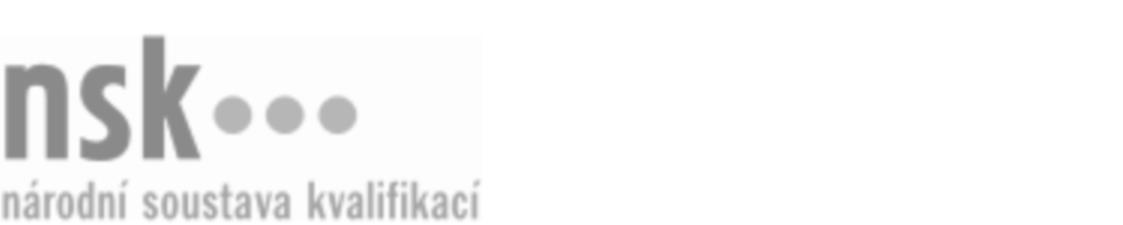 Kvalifikační standardKvalifikační standardKvalifikační standardKvalifikační standardKvalifikační standardKvalifikační standardKvalifikační standardKvalifikační standardElektrotechnik/elektrotechnička zkušebny elektrických strojů a přístrojů (kód: 26-068-M) Elektrotechnik/elektrotechnička zkušebny elektrických strojů a přístrojů (kód: 26-068-M) Elektrotechnik/elektrotechnička zkušebny elektrických strojů a přístrojů (kód: 26-068-M) Elektrotechnik/elektrotechnička zkušebny elektrických strojů a přístrojů (kód: 26-068-M) Elektrotechnik/elektrotechnička zkušebny elektrických strojů a přístrojů (kód: 26-068-M) Elektrotechnik/elektrotechnička zkušebny elektrických strojů a přístrojů (kód: 26-068-M) Elektrotechnik/elektrotechnička zkušebny elektrických strojů a přístrojů (kód: 26-068-M) Autorizující orgán:Ministerstvo průmyslu a obchoduMinisterstvo průmyslu a obchoduMinisterstvo průmyslu a obchoduMinisterstvo průmyslu a obchoduMinisterstvo průmyslu a obchoduMinisterstvo průmyslu a obchoduMinisterstvo průmyslu a obchoduMinisterstvo průmyslu a obchoduMinisterstvo průmyslu a obchoduMinisterstvo průmyslu a obchoduMinisterstvo průmyslu a obchoduMinisterstvo průmyslu a obchoduSkupina oborů:Elektrotechnika, telekomunikační a výpočetní technika (kód: 26)Elektrotechnika, telekomunikační a výpočetní technika (kód: 26)Elektrotechnika, telekomunikační a výpočetní technika (kód: 26)Elektrotechnika, telekomunikační a výpočetní technika (kód: 26)Elektrotechnika, telekomunikační a výpočetní technika (kód: 26)Elektrotechnika, telekomunikační a výpočetní technika (kód: 26)Týká se povolání:Elektrotechnik zkušebny elektrických strojů a přístrojůElektrotechnik zkušebny elektrických strojů a přístrojůElektrotechnik zkušebny elektrických strojů a přístrojůElektrotechnik zkušebny elektrických strojů a přístrojůElektrotechnik zkušebny elektrických strojů a přístrojůElektrotechnik zkušebny elektrických strojů a přístrojůElektrotechnik zkušebny elektrických strojů a přístrojůElektrotechnik zkušebny elektrických strojů a přístrojůElektrotechnik zkušebny elektrických strojů a přístrojůElektrotechnik zkušebny elektrických strojů a přístrojůElektrotechnik zkušebny elektrických strojů a přístrojůElektrotechnik zkušebny elektrických strojů a přístrojůKvalifikační úroveň NSK - EQF:444444Odborná způsobilostOdborná způsobilostOdborná způsobilostOdborná způsobilostOdborná způsobilostOdborná způsobilostOdborná způsobilostNázevNázevNázevNázevNázevÚroveňÚroveňOrientace v principech činnosti elektrických strojů a přístrojůOrientace v principech činnosti elektrických strojů a přístrojůOrientace v principech činnosti elektrických strojů a přístrojůOrientace v principech činnosti elektrických strojů a přístrojůOrientace v principech činnosti elektrických strojů a přístrojů44Orientace v metrologii v oblasti elektrotechnikyOrientace v metrologii v oblasti elektrotechnikyOrientace v metrologii v oblasti elektrotechnikyOrientace v metrologii v oblasti elektrotechnikyOrientace v metrologii v oblasti elektrotechniky44Používání technické dokumentace a elektrotechnických noremPoužívání technické dokumentace a elektrotechnických noremPoužívání technické dokumentace a elektrotechnických noremPoužívání technické dokumentace a elektrotechnických noremPoužívání technické dokumentace a elektrotechnických norem44Provádění zkoušek elektrických strojů a přístrojůProvádění zkoušek elektrických strojů a přístrojůProvádění zkoušek elektrických strojů a přístrojůProvádění zkoušek elektrických strojů a přístrojůProvádění zkoušek elektrických strojů a přístrojů44Bezpečnost a ochrana zdraví při práci, ochrana před úrazem elektrickým proudemBezpečnost a ochrana zdraví při práci, ochrana před úrazem elektrickým proudemBezpečnost a ochrana zdraví při práci, ochrana před úrazem elektrickým proudemBezpečnost a ochrana zdraví při práci, ochrana před úrazem elektrickým proudemBezpečnost a ochrana zdraví při práci, ochrana před úrazem elektrickým proudem44Elektrotechnik/elektrotechnička zkušebny elektrických strojů a přístrojů,  29.03.2024 10:37:00Elektrotechnik/elektrotechnička zkušebny elektrických strojů a přístrojů,  29.03.2024 10:37:00Elektrotechnik/elektrotechnička zkušebny elektrických strojů a přístrojů,  29.03.2024 10:37:00Elektrotechnik/elektrotechnička zkušebny elektrických strojů a přístrojů,  29.03.2024 10:37:00Strana 1 z 2Strana 1 z 2Kvalifikační standardKvalifikační standardKvalifikační standardKvalifikační standardKvalifikační standardKvalifikační standardKvalifikační standardKvalifikační standardPlatnost standarduPlatnost standarduPlatnost standarduPlatnost standarduPlatnost standarduPlatnost standarduPlatnost standarduStandard je platný od: 15.10.2022Standard je platný od: 15.10.2022Standard je platný od: 15.10.2022Standard je platný od: 15.10.2022Standard je platný od: 15.10.2022Standard je platný od: 15.10.2022Standard je platný od: 15.10.2022Elektrotechnik/elektrotechnička zkušebny elektrických strojů a přístrojů,  29.03.2024 10:37:00Elektrotechnik/elektrotechnička zkušebny elektrických strojů a přístrojů,  29.03.2024 10:37:00Elektrotechnik/elektrotechnička zkušebny elektrických strojů a přístrojů,  29.03.2024 10:37:00Elektrotechnik/elektrotechnička zkušebny elektrických strojů a přístrojů,  29.03.2024 10:37:00Strana 2 z 2Strana 2 z 2